ШКОЛА – ТЕРРИТОРИЯ ДЛЯ ВСЕХ! 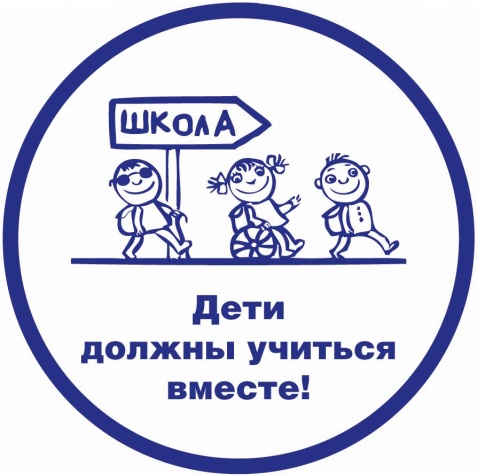 Ограничивает возможности человека не группа инвалидности, а среда.Если окружающая среда будет абсолютно доступна для инвалида, он сможет пользоваться важными жизненными благами наравне со всеми.  Федеральная долгосрочная целевая программа «Доступная среда», призвана реализовать комплекс мероприятий по созданию в образовательных организациях условий, позволяющих обеспечить полноценную интеграцию детей-инвалидов.В КГБОУ «Норильская общеобразовательная школа» создается  безбарьерная образовательная и социальная среда, безопасная и комфортная для всех участников образовательного процесса.В школе  в 2015 году  проведены мероприятия по созданию необходимых условий для обучения и полноценного развития детей-инвалидов и детей с ОВЗ:центральный и запасный выходы оборудованы пандусами с соблюдением нормативных требований;смонтированы широкие входные двери; на первом этаже школы оборудована санитарно-гигиеническая  комната для инвалидов, передвигающихся на колясках;приобретен гусеничный подъемник для доставки детей-инвалидов на 2-4 этажи школы;в штатное расписание школы введены ставки «тьютора» для сопровождения учащихся, имеющих инвалидность;проведен инструктаж работников учреждения по вопросам обеспечения доступности услуг и объектов для инвалидов; приобретено учебное дефектологическое  логопедическое  оборудование для организации работы с детьми-  инвалидами.Создание специальных условий образования для детей-инвалидов базируется на  нормативно-правовой базе, которая гарантирует не только реализацию образовательных прав самого ребенка на получение соответствующего его возможностям образования, но и реализацию прав всех остальных детей, включенных наравне с особым ребенком в инклюзивное образовательное пространство. Одним из главных направлений воспитательной работы нашей школы является духовно-нравственное воспитание  детей.  Воспитательные мероприятия, включающие в себя взаимодействие всех школьников, помогают ребятам быть более терпимыми, открытыми и восприимчивыми, формируют культуру толерантного общения. 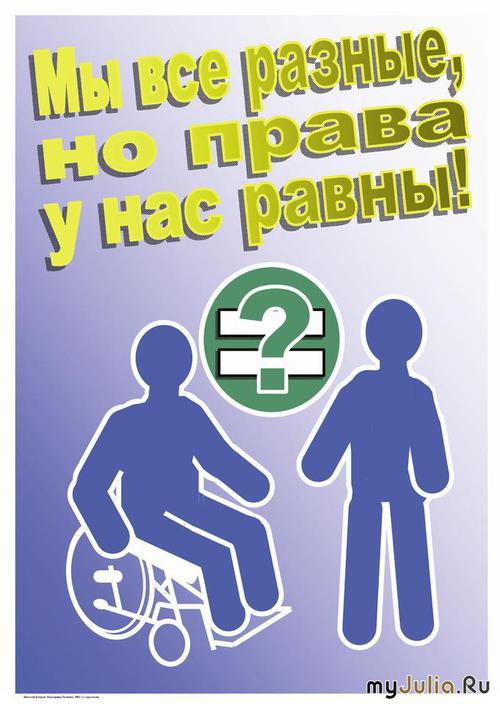 